LAPORAN PENELITIAN INDIVIDUAL BOPTN 2013NILAI-NILAI PENDIDIKAN KARAKTER  BANGSA DALAM KITAB SYI’IR NGUDI SUSILO KARYA KH. BISRI MUSTOFA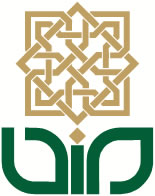 Disusun Oleh :H. JAUHAR HATTA NIP : 19711103 199503 1 001UNIVERSITAS ISLAM NEGERI SUNAN KALIJAGA YOGYAKARTA2013 KATA PENGANTARبسم الله الرحمن الرحيمالحمد لله الذي أرسل رسوله بالهدى و كفى بالله شهيدا ، و أشهد ألا إله إلا الله إقراراً به و توحيدا ، و أشهد أن محمد عبده و رسوله صلى الله عليه و على آله و صحبه و سلّم تسليماً مزيدا. أما بعد:Dengan berakhirnya penelitian yang berjudul “Nilai-nilai Pendidikan Karakter Bangsa dalam Kitab Syi’ir Ngudi Susilo  karya KH. Bisri Mustofai”., peneliti menyampaikan ucapan terima kasih kepada :Ketua LP2M UIN Sunan Kalijaga yang telah memberikan izin dan dorongan bagi penelitian tahun ini.Nara sumber dalam seminar proposal hingga saat seminar laporan hasil penelitian.Teman-teman dosen sesama peneliti yang telah banyak memberikan saran dan kritik bagi perbaikan penelitian.Semua pihak yang turut memberikan kontribusi baik secara moril maupun materiil atas selesainya penelitian ini.Kami  tak mampu meemberikan balasan yang setimpal atas budi baik dan kontribusi para Bapak, Ibu dan saudara sekalian, hanya iringin do’a, jazkumullahu ahsanal jaza, amien. Semoga penelitian ini memberikan manfaat bagi pembaca serta umat Islam dan bangsa Indonesia pada umumnya. Kurang lebihnya mohon maaf, kritik konstruktif selalu kami harapkan kepada para pembaca dan pemerhati hasil penelitian ini.							Yogyakarta,      Nopember 2013								Peneliti,							H. Jauhar Hatta, S.Ag, M.Ag DAFTAR ISIHalaman Judul ……………………………………………………………… iKata Pengantar ……………………………………………………………..  iiDaftar Isi …………………………………………………………………….  IvBAB  I     : PENDAHULUANLatar Belakang Masalah …………………………………….  1Rumusan Masalah  …………………………………………..  8Tujuan dan Kegunaan ………………………………………..   9Tinjauan Pustaka …………………………………………….  10BAB  II   : METODOLOGI PENELITIANLandasan Teori ……………………………………………….  14Metode Penelitian ……………………………………………   29BAB  III   : DISKRIPSI OBYEK PENELITIANKH. Bisri Mustofa …………………………………………….  33Kitab syi’ir Ngudi Susilo ……………………………………… 45BAB  IV  : ANALISIS DATAKandungan Kitab Syi’ir Ngudi Susilo …………………………  54Nilai-nilai Pendidkan Karakter Bangsa dalam Kitab Syi’ir Ngudi Susilo ……………………………………… 66Relevansi nilai-nilai Karakter bangsa dalam Kitab Syi’ir Ngudi Susilo bagi dunia pendidikan saat ini ………………………….. 80BAB   V   : PENUTUPKesimpulan …………………………………………………….  85Saran-saran …………………………………………………….  86Daftar Pustaka ………………………………………………………………….  87